ΣΑΒΒΑΤΟ, 12/0106:45		ΜΑΖΙ ΤΟ ΣΑΒΒΑΤΟΚΥΡΙΑΚΟ 10:00		ΠΑΜΕ ΑΛΛΙΩΣ12:00		ΕΙΔΗΣΕΙΣ – ΑΘΛΗΤΙΚΑ – ΚΑΙΡΟΣ12:30		ΣΑΝ ΣΗΜΕΡΑ ΤΟΝ 20Ο ΑΙΩΝΑ (Ε)12:45		ΕΝΤΟΣ ΑΤΤΙΚΗΣ (Ε) «Κτήμα Συγγρού»13:00		ΕΠΙΧΕΙΡΗΜΑΤΑ (ΝΕΟΣ ΚΥΚΛΟΣ ΕΚΠΟΜΠΩΝ)14:00		ΠΟΛΟ Α1 ΑΝΔΡΩΝ - 12η αγωνιστική - Αγώνας (Ζ)		«ΑΠΟΛΛΩΝ - ΟΛΥΜΠΙΑΚΟΣ»(ΕΡΤ2 14:00-15:30)15:30		BASKET LEAGUE - 13η αγωνιστική - Παράλληλη μετάδοση αγώνων (Ζ)		«ΡΕΘΥΜΝΟ CRETAN KINGS - ΑΡΗΣ»		«ΧΟΛΑΡΓΟΣ-ΠΑΝΙΩΝΙΟΣ»		«ΗΦΑΙΣΤΟΣ ΛΗΜΝΟΥ – ΛΑΥΡΙΟ AEGEAN CARGO»(ΕΡΤ2 15:30-17:30)17:50		ΣΑΝ ΣΗΜΕΡΑ ΤΟΝ 20ο ΑΙΩΝΑ (Ε)18:10		SUPER LEAGUE PRE GAME – Εκπομπή (Ζ)(ΕΡΤ1 18:10-19:00)19:00		ΠΡΩΤΑΘΛΗΜΑ SUPER LEAGUE - Ποδόσφαιρο – 16η Αγωνιστική (Ζ)		«ΑΤΡΟΜΗΤΟΣ - ΠΑΝΑΙΤΩΛΙΚΟΣ»		απευθείας μετάδοση από το Στάδιο Περιστερίου(ΕΡΤ1 19:00-20:55)20:55		ΚΕΝΤΡΙΚΟ ΔΕΛΤΙΟ ΕΙΔΗΣΕΩΝ – ΑΘΛΗΤΙΚΑ – ΚΑΙΡΟΣ22:00		ΕΛΛΗΝΙΚΗ ΤΑΙΝΙΑ «Κυριακάτικο ξύπνημα»23:40		ΜΙΚΡΟΦΙΛΜ «Χαμομήλι»00:00		Η ΜΗΧΑΝΗ ΤΟΥ ΧΡΟΝΟΥ (E) «Τα πρώτα σίριαλ της ελληνικής		τηλεόρασης» Β’ ΜΕΡΟΣ01:00		ΙΣΤΟΡΙΕΣ ΜΟΔΑΣ «Κουτίρ μόδα»  (ΝΕΑ ΕΚΠΟΜΠΗ)01:45		ΕΝΤΟΣ ΑΤΤΙΚΗΣ (Ε) «Επίσκεψη στο Κέντρο Γης»02:00		ΣΕΦ ΠΑΣΤΑ ΒΡΑΣΤΑ «Το μαγικό φίλτρο της μάγισσας» - ΠΑΙΔΙΚΗ ΕΚΠΟΜΠΗ (Επ. 19Ο)------------------------------------------------------------------------------------------------------------03:00		ΕΠΙΧΕΙΡΗΜΑΤΑ04:00		ΙΣΤΟΡΙΕΣ ΜΟΔΑΣ «Κοτίρ Μόδα»05:00		ΕΛΛΗΝΙΚΗ ΤΑΙΝΙΑ «Κυριακάτικο ξύπνημα»06:40		Η ΜΗΧΑΝΗ ΤΟΥ ΧΡΟΝΟΥ (Ε) «Τα πρώτα σήριαλ της ελληνικής		τηλεόρασης» Β’ ΜΕΡΟΣ07:40		ΣΑΝ ΣΗΜΕΡΑ ΤΟΝ 20Ο ΑΙΩΝΑΚΥΡΙΑΚΗ, 13/0108:00		ΘΕΙΑ ΛΕΙΤΟΥΡΓΙΑ 		ΑΠΟ ΤΟΝ ΚΑΘΕΔΡΙΚΟ ΝΑΟ ΑΘΗΝΩΝ10:30		ΦΩΤΕΙΝΑ ΜΟΝΟΠΑΤΙΑ «Καλάβρυτα, η γη των Αγίων και των Ηρώων»11:30		20ΟΣ ΑΙΩΝΑΣ – ΕΠΙΛΟΓΕΣ (Ε) «Μανώλης Καλομοίρης»11:45		ΕΝΤΟΣ ΑΤΤΙΚΗΣ (Ε) «Επίσκεψη στο Κέντρο Γης»12:00		ΕΙΔΗΣΕΙΣ – ΑΘΛΗΤΙΚΑ – ΚΑΙΡΟΣ12:30		ΑΠΟ ΠΕΤΡΑ ΚΑΙ ΧΡΟΝΟ «Λίμνη Ευβοίας» (ΝΕΟ ΕΠΕΙΣΟΔΙΟ)13:00		ΤΟ ΑΛΑΤΙ ΤΗΣ ΓΗΣ «Κυριάκος Γκουβέντας – Orient Express» (Ε)14:45		ΣΑΝ ΣΗΜΕΡΑ ΤΟΝ 20Ο ΑΙΩΝΑ (Ε)15:00		ΕΙΔΗΣΕΙΣ – ΑΘΛΗΤΙΚΑ – ΚΑΙΡΟΣ16:00		ΟΙ ΚΕΡΑΙΕΣ ΤΗΣ ΕΠΟΧΗΣ ΜΑΣ «Κόλουμ ΜακΚαν – Νέα Υόρκη – 		Αμερική»17:00		ΠΟΛΙΤΕΣ ΤΗΣ ΕΥΡΩΠΗΣ «Οι Πειρατές της Ιβηρικής» (Ε)18:00		SUPER LEAGUE DAY - Αθλητική Εκπομπή (Ζ)(ΕΡΤ1 18:00-19:00)19:00		ΠΡΩΤΑΘΛΗΜΑ SUPER LEAGUE - Ποδόσφαιρο – 16η Αγωνιστική (Ζ)		«ΠΑΝΑΘΗΝΑΪΚΟΣ – Α.Ο.ΞΑΝΘΗ»		απευθείας μετάδοση από το ΟΑΚΑ(ΕΡΤ1 19:00-20:55)20:55		ΚΕΝΤΡΙΚΟ ΔΕΛΤΙΟ ΕΙΔΗΣΕΩΝ – ΑΘΛΗΤΙΚΑ – ΚΑΙΡΟΣ22:00		ΑΘΛΗΤΙΚΗ ΚΥΡΙΑΚΗ – 16η Αγωνιστική01:00		Η ΖΩΗ ΕΙΝΑΙ ΣΤΙΓΜΕΣ (Ε) «Ένκε Φεζολλάρι»02:00		ΣΕΦ ΠΑΣΤΑ ΒΡΑΣΤΑ «Ο πρίγκηπας Σκούφης» – ΠΑΙΔΙΚΗ ΕΚΠΟΜΠΗ (Επ. 20Ο)-----------------------------------------------------------------------------------------------------------------03:00		ΑΠΟ ΠΕΤΡΑ ΚΑΙ ΧΡΟΝΟ «Λίμνη Ευβοίας»03:30		ΒΙΟΙ ΠΑΡΑΛΛΗΛΟΙ «Θεόδωρος Δηλιγιάννης – Χαρίλαος Τρικούπης: Η 		απαρχή του δικομματισμού» (ΝΕΑ ΣΕΙΡΑ ΝΤΟΚΙΜΑΝΤΕΡ)04:30		ΠΟΛΙΤΕΣ ΤΗΣ ΕΥΡΩΠΗΣ «Οι Πειρατές της Ιβηρικής» (Ε)05.30		ΣΑΝ ΣΗΜΕΡΑ ΔΕΥΤΕΡΑ, 14/0105:50		ΠΡΩΤΗ ΕΙΔΗΣΗ09:50		ΑΠΕΥΘΕΙΑΣ12:00		ΕΙΔΗΣΕΙΣ – ΑΘΛΗΤΙΚΑ – ΚΑΙΡΟΣ12:50		ΑΛΛΗ ΔΙΑΣΤΑΣΗ15:00		Ο,ΤΙ ΦΤΙΑΧΝΕΤΑΙ, ΤΟ ΦΤΙΑΧΝΕΤΕ (Ε) «Επισκευή τζαμιού - τζάμι 		παραθύρου»15:30		BASKET LEAGUE - 13η αγωνιστική (Ζ)		«ΚΥΜΗ – ΚΑΕ ΠΑΝΑΘΗΝΑΪΚΟΣ ΟΠΑΠ»(ΕΡΤ2 15:30-17:30)17:30		ΣΑΝ ΣΗΜΕΡΑ ΤΟΝ 20Ο ΑΙΩΝΑ (Ε)18:00		ΕΙΔΗΣΕΙΣ – ΑΘΛΗΤΙΚΑ – ΚΑΙΡΟΣ18:15		ΣΑΝ ΠΑΡΑΜΥΘΙ (Ε) «Από την Πόλη έρχομαι» 19:00		ΠΡΩΤΑΘΛΗΜΑ SUPER LEAGUE- Ποδόσφαιρο -16η Αγωνιστική (Ζ)		«ΑΡΗΣ – ΠΑΣ ΛΑΜΙΑ»		απευθείας μετάδοση από το Στάδιο Κλεάνθης Βικελίδης(ΕΡΤ1 19:00-20:55)20:55		ΚΕΝΤΡΙΚΟ ΔΕΛΤΙΟ ΕΙΔΗΣΕΩΝ – ΑΘΛΗΤΙΚΑ – ΚΑΙΡΟΣ22:00		ΜΟΝΟΓΡΑΜΜΑ «Γιάννης Σπανός» (συνθέτης) (ΝΕΟΣ ΚΥΚΛΟΣ)22:30		ΤΟ ΘΕΑΤΡΟ ΤΗΣ ΔΕΥΤΕΡΑΣ «Δον Καμίλο» (του Σωτήρη Πατατζή)00:15		ΠΕΡΙΦΕΡΕΙΑ (ΕΙΔΗΣΕΙΣ ΤΗΣ ΠΕΡΙΦΕΡΕΙΑΣ ΑΠΟ ΤΗΝ ΕΡΤ3)-----------------------------------------------------------------------------------------------------------------00:30		ΣΑΝ ΠΑΡΑΜΥΘΙ (Ε) «ΑΠΟ ΤΗΝ ΠΟΛΗ ΕΡΧΟΜΑΙ» 01:30		ΣΑΝ ΜΑΓΕΜΕΝΟΙ «Έντα Γκάμπλερ» (του Χένρικ Ίψεν) - Εκπομπή για το θέατρο02:00		ΜΟΝΟΓΡΑΜΜΑ «Γιάννης Σπανός» (συνθέτης)02:30		ΜΕ ΤΟ ΤΡΙΑ (ΑΠΟΓΕΥΜΑΤΙΝΟ ΜΑΓΚΑΖΙΝΟ ΕΡΤ3)	04:00		ΜΝΗΜΕΣ ΧΑΡΑΣ (Ε) «Η απελευθέρωση της Θεσσαλίας»05:00		AUTO MOTO ΕΡΤ (Ε)05:30		ΣΑΝ ΣΗΜΕΡΑ ΤΟΝ 20Ο ΑΙΩΝΑ (Ε)ΤΡΙΤΗ, 15/0105:50		ΠΡΩΤΗ ΕΙΔΗΣΗ09:50		ΑΠΕΥΘΕΙΑΣ12:00		ΕΙΔΗΣΕΙΣ – ΑΘΛΗΤΙΚΑ – ΚΑΙΡΟΣ12:50		ΑΛΛΗ ΔΙΑΣΤΑΣΗ15:00		ΕΙΔΗΣΕΙΣ – ΑΘΛΗΤΙΚΑ – ΚΑΙΡΟΣ16:00		Ο,ΤΙ ΦΤΙΑΧΝΕΤΑΙ, ΤΟ ΦΤΙΑΧΝΕΤΕ (Ε) «Πορομπετόν»16:30		ΕΛΛΗΝΙΚΗ ΤΑΙΝΙΑ «Στο δάσκαλό μας, με αγάπη»18:00		ΕΙΔΗΣΕΙΣ – ΑΘΛΗΤΙΚΑ – ΚΑΙΡΟΣ18:15		ΣΑΝ ΣΗΜΕΡΑ ΤΟΝ 20Ο ΑΙΩΝΑ (Ε)18:30		ΜΕ ΤΟ ΤΡΙΑ (ΑΠΟΓΕΥΜΑΤΙΝΟ ΜΑΓΚΑΖΙΝΟ ΕΡΤ3)20:00		ΣΑΝ ΠΑΡΑΜΥΘΙ (Ε) «Γεφύρια της Ηπείρου περιμένοντας το θάνατο»20:55		ΚΕΝΤΡΙΚΟ ΔΕΛΤΙΟ ΕΙΔΗΣΕΩΝ – ΑΘΛΗΤΙΚΑ – ΚΑΙΡΟΣ22:00		ART WEEK (ΝΕΟ ΕΠΕΙΣΟΔΙΟ)23:00		ΣΤΑ ΑΚΡΑ «Ο καπετάνιος Γρηγόρης Μπούρης» (ΝΕΟ ΕΠΕΙΣΟΔΙΟ)23:55		ΣΥΝ ΑΘΗΝΑ «Εθισμός στο αλκοόλ, μια αποκαλυπτική συνέντευξη του		Αλέξη Σταμάτη» (ΝΕΑ ΕΚΠΟΜΠΗ – Εκπ. 2η)00:45		ΠΕΡΙΦΕΡΕΙΑ (ΕΙΔΗΣΕΙΣ ΤΗΣ ΠΕΡΙΦΕΡΕΙΑΣ ΑΠΟ ΤΗΝ ΕΡΤ3)-------------------------------------------------------------------------------------------------------00:55		ΣΑΝ ΠΑΡΑΜΥΘΙ (Ε) «Γεφύρια της Ηπείρου περιμένοντας το θάνατο»01:40		ΜΝΗΜΕΣ ΧΑΡΑΣ (Ε) «Η ένωση των Επτανήσων με την Ελλάδα»02:30		ΜΕ ΤΟ ΤΡΙΑ (ΑΠΟΓΕΥΜΑΤΙΝΟ ΜΑΓΚΑΖΙΝΟ ΕΡΤ3)	04:00		ΕΛΛΗΝΙΚΗ ΤΑΙΝΙΑ «Στο δάσκαλό μας, με αγάπη»05:30		ΣΑΝ ΣΗΜΕΡΑ ΤΟΝ 20Ο ΑΙΩΝΑΤΕΤΑΡΤΗ, 16/01 05:50		ΠΡΩΤΗ ΕΙΔΗΣΗ09:50		ΑΠΕΥΘΕΙΑΣ12:00		ΕΙΔΗΣΕΙΣ – ΑΘΛΗΤΙΚΑ – ΚΑΙΡΟΣ12:50		ΑΛΛΗ ΔΙΑΣΤΑΣΗ15:00		ΕΙΔΗΣΕΙΣ – ΑΘΛΗΤΙΚΑ – ΚΑΙΡΟΣ16:00		Ο,ΤΙ ΦΤΙΑΧΝΕΤΑΙ, ΤΟ ΦΤΙΑΧΝΕΤΕ (Ε)16:30		ΕΛΛΗΝΙΚΗ ΤΑΙΝΙΑ «Άλλος για το εκατομμύριο»18:00		ΕΙΔΗΣΕΙΣ – ΑΘΛΗΤΙΚΑ – ΚΑΙΡΟΣ18:15		ΣΑΝ ΣΗΜΕΡΑ ΤΟΝ 20Ο ΑΙΩΝΑ (Ε)18:30		ΜΕ ΤΟ ΤΡΙΑ (ΑΠΟΓΕΥΜΑΤΙΝΟ ΜΑΓΚΑΖΙΝΟ ΕΡΤ3)20:00		ΣΑΝ ΠΑΡΑΜΥΘΙ (Ε) «Μαρία Πενταγιώτισσα»20:55		ΚΕΝΤΡΙΚΟ ΔΕΛΤΙΟ ΕΙΔΗΣΕΩΝ – ΑΘΛΗΤΙΚΑ – ΚΑΙΡΟΣ22:00		ΣΥΝΑΝΤΗΣΕΙΣ ΜΕ ΑΞΙΟΣΗΜΕΙΩΤΟΥΣ ΑΝΘΡΩΠΟΥΣ «Η σχεδία μου»		(ΝΕΟΣ ΚΥΚΛΟΣ)23:00		ROADS 00:00		ΕΠΙ ΤΟΥΤΩ «Στρατής Παττακός» (ΝΕΑ ΕΚΠΟΜΠΗ – Εκπ. 2η)00:50		ΠΕΡΙΦΕΡΕΙΑ (ΕΙΔΗΣΕΙΣ ΤΗΣ ΠΕΡΙΦΕΡΕΙΑΣ ΑΠΟ ΤΗΝ ΕΡΤ3)-----------------------------------------------------------------------------------------------------------------01:00		ΣΑΝ ΠΑΡΑΜΥΘΙ (Ε) «Μαρία Πενταγιώτισσα»01:50		ΣΥΝΑΝΤΗΣΕΙΣ ΜΕ ΑΞΙΟΣΗΜΕΙΩΤΟΥΣ ΑΝΘΡΩΠΟΥΣ02:50		ΜΕ ΤΟ ΤΡΙΑ (Ε) (ΑΠΟΓΕΥΜΑΤΙΝΟ ΜΑΓΚΑΖΙΝΟ ΕΡΤ3)04:15		ΕΛΛΗΝΙΚΗ ΤΑΙΝΙΑ «Άλλος για το εκατομμύριο»05:30		ΣΑΝ ΣΗΜΕΡΑ ΤΟΝ 20Ο ΑΙΩΝΑ (Ε)ΠΕΜΠΤΗ 17/0105:50		ΠΡΩΤΗ ΕΙΔΗΣΗ09:50		ΑΠΕΥΘΕΙΑΣ12:00		ΕΙΔΗΣΕΙΣ – ΑΘΛΗΤΙΚΑ – ΚΑΙΡΟΣ12:50		ΑΛΛΗ ΔΙΑΣΤΑΣΗ15:00		ΕΙΔΗΣΕΙΣ – ΑΘΛΗΤΙΚΑ – ΚΑΙΡΟΣ16:00		Ο,ΤΙ ΦΤΙΑΧΝΕΤΑΙ, ΤΟ ΦΤΙΑΧΝΕΤΕ (Ε)16:30		ΕΛΛΗΝΙΚΗ ΤΑΙΝΙΑ  «Διαζύγιο αλά ελληνικά»18:00		ΕΙΔΗΣΕΙΣ – ΑΘΛΗΤΙΚΑ – ΚΑΙΡΟΣ18:15		ΣΑΝ ΣΗΜΕΡΑ ΤΟΝ 20Ο ΑΙΩΝΑ (Ε)18:30		ΜΕ ΤΟ ΤΡΙΑ (ΑΠΟΓΕΥΜΑΤΙΝΟ ΜΑΓΚΑΖΙΝΟ ΕΡΤ3)20:00		ΣΑΝ ΠΑΡΑΜΥΘΙ (Ε) «Ιωάννης Τσάτσαρης – στοχαστής ή προφήτης»20:55		ΚΕΝΤΡΙΚΟ ΔΕΛΤΙΟ ΕΙΔΗΣΕΩΝ – ΑΘΛΗΤΙΚΑ – ΚΑΙΡΟΣ22:00		Η ΑΥΛΗ ΤΩΝ ΧΡΩΜΑΤΩΝ «Κώστας Χατζής» (Ε)23:45		ΠΕΡΙΦΕΡΕΙΑ (ΕΙΔΗΣΕΙΣ ΤΗΣ ΠΕΡΙΦΕΡΕΙΑΣ ΑΠΟ ΤΗΝ ΕΡΤ3)00:00		ΟΙ ΚΕΡΑΙΕΣ ΤΗΣ ΕΠΟΧΗΣ ΜΑΣ «Άρης Φιορέτος – Βερολίνο – 		Γερμανία» (ΝΕΟΣ ΚΥΚΛΟΣ – Εκπ. 2η)-----------------------------------------------------------------------------------------------------------------01:00		ΣΑΝ ΠΑΡΑΜΥΘΙ (Ε) «Ιωάννης Τσάτσαρης – στοχαστής ή προφήτης»01:45		ΜΝΗΜΕΣ ΧΑΡΑΣ (Ε) «Η ενσωμάτωση της Δωδεκανήσου με την 		Ελλάδα»02:30		ΜΕ ΤΟ ΤΡΙΑ (Ε) (ΑΠΟΓΕΥΜΑΤΙΝΟ ΜΑΓΚΑΖΙΝΟ ΕΡΤ304:00		ΕΛΛΗΝΙΚΗ ΤΑΙΝΙΑ «Διαζύγιο αλά ελληνικά»05:30		ΣΑΝ ΣΗΜΕΡΑ ΤΟΝ 20Ο ΑΙΩΝΑ (Ε)ΠΑΡΑΣΚΕΥΗ, 18/0105:50		ΠΡΩΤΗ ΕΙΔΗΣΗ09:50		ΑΠΕΥΘΕΙΑΣ12:00		ΕΙΔΗΣΕΙΣ – ΑΘΛΗΤΙΚΑ – ΚΑΙΡΟΣ12:50		ΑΛΛΗ ΔΙΑΣΤΑΣΗ15:00		ΕΙΔΗΣΕΙΣ – ΑΘΛΗΤΙΚΑ – ΚΑΙΡΟΣ16:00		Ο,ΤΙ ΦΤΙΑΧΝΕΤΑΙ, ΤΟ ΦΤΙΑΧΝΕΤΕ (Ε)16:30		ΕΛΛΗΝΙΚΗ ΤΑΙΝΙΑ  «Η Μπέτυ παντρεύεται»18:00		ΕΙΔΗΣΕΙΣ – ΑΘΛΗΤΙΚΑ – ΚΑΙΡΟΣ18:15		ΣΑΝ ΣΗΜΕΡΑ ΤΟΝ 20Ο ΑΙΩΝΑ (Ε)18:30		ΜΕ ΤΟ ΤΡΙΑ (ΑΠΟΓΕΥΜΑΤΙΝΟ ΜΑΓΚΑΖΙΝΟ ΕΡΤ3)20:00		ΣΑΝ ΠΑΡΑΜΥΘΙ (Ε) «Ιωάννης Τσάτσαρης – ο συμπαντικός 		ταξιδιώτης»20:55		ΚΕΝΤΡΙΚΟ ΔΕΛΤΙΟ ΕΙΔΗΣΕΩΝ – ΑΘΛΗΤΙΚΑ – ΚΑΙΡΟΣ22:00		ΣΤΑ ΤΡΑΓΟΥΔΙΑ ΛΕΜΕ ΝΑΙ (ΝΕΟΣ ΚΥΚΛΟΣ ΕΚΠΟΜΠΩΝ)01:00		ΠΕΡΙΦΕΡΕΙΑ (ΕΙΔΗΣΕΙΣ ΤΗΣ ΠΕΡΙΦΕΡΕΙΑΣ ΑΠΟ ΤΗΝ ΕΡΤ3)-----------------------------------------------------------------------------------------------------------------01:30		ΣΑΝ ΠΑΡΑΜΥΘΙ (Ε) «Ιωάννης Τσάτσαρης – ο συμπαντικός 		ταξιδιώτης»02:30		ΜΕ ΤΟ ΤΡΙΑ (Ε) (ΑΠΟΓΕΥΜΑΤΙΝΟ ΜΑΓΚΑΖΙΝΟ ΕΡΤ3)04:00		ΕΛΛΗΝΙΚΗ ΤΑΙΝΙΑ  «Η Μπέτυ παντρεύεται»05:30		ΜΝΗΜΕΣ ΧΑΡΑΣ (Ε) «Η απελευθέρωση της Άρτας»06:30		ΣΑΝ ΣΗΜΕΡΑ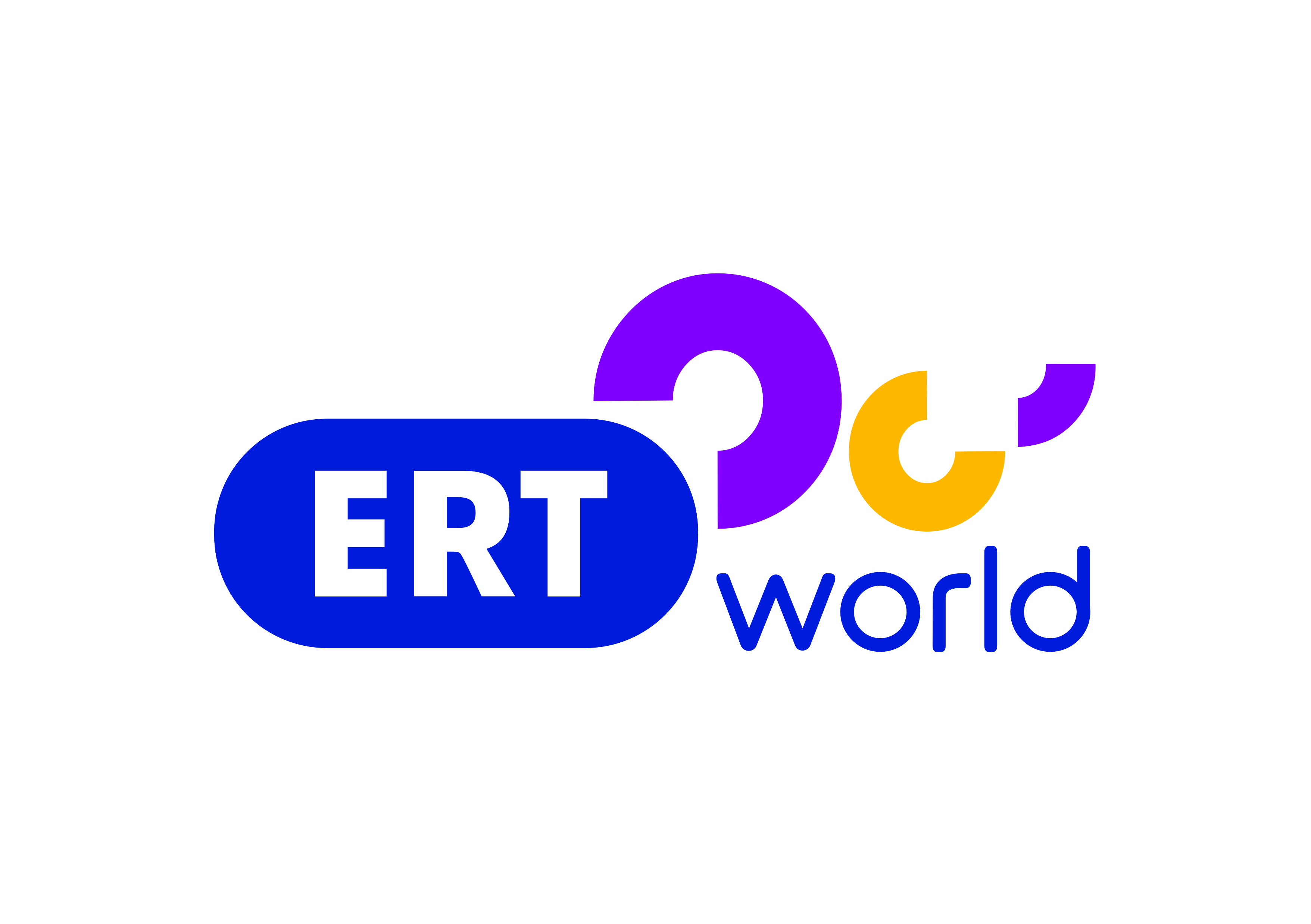 